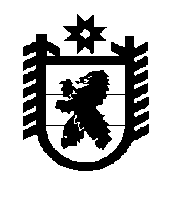 РЕСПУБЛИКА КАРЕЛИЯАдминистрация Лоухского муниципального районаПОСТАНОВЛЕНИЕ №97п Лоухи                                                                                            от 16 мая 2016  годаО  внесении изменений в Постановление администрации Лоухского муниципального района от 29 декабря 2012 года №307               Администрация Лоухского муниципального района п о с т а н о в л я е т:1. Внести в Постановление администрации Лоухского муниципального района от 29 декабря 2012 года №307 «Об утверждении Административного регламента  по предоставлению  муниципальной услуги  «Предоставление поддержки молодежи и детям, в том числе молодежным и детским общественным объединениям, в рамках реализации муниципальных программ»  следующие изменения:1.1. пункт 13 раздела 2 «Стандарт предоставления муниципальной услуги» приложения №1 к постановлению администрации Лоухского муниципального района от 29 декабря 2012 года №307   дополнить    словами  следующего содержания: «  Для оказания муниципальной услуги   инвалидам (включая инвалидов, использующих кресла-коляски и собак-проводников) Администрация обеспечивает:1) условия для беспрепятственного доступа к объектам социальной, инженерной и транспортной инфраструктур (жилым, общественным и производственным зданиям, строениям и сооружениям, включая те, в которых расположены физкультурно-спортивные организации, организации культуры и другие организации), к местам отдыха и к предоставляемым в них услугам; 2) условия для беспрепятственного пользования железнодорожным, воздушным, водным транспортом, автомобильным транспортом и городским наземным электрическим транспортом в городском, пригородном, междугородном сообщении, средствами связи и информации (включая средства, обеспечивающие дублирование звуковыми сигналами световых сигналов светофоров и устройств, регулирующих движение пешеходов через транспортные коммуникации);3) возможность самостоятельного передвижения по территории, на которой расположены объекты социальной, инженерной и транспортной инфраструктур, входа в такие объекты и выхода из них, посадки в транспортное средство и высадки из него, в том числе с использованием кресла-коляски;4) сопровождение инвалидов, имеющих стойкие расстройства функции зрения и самостоятельного передвижения, и оказание им помощи на объектах социальной, инженерной и транспортной инфраструктур; 5)  надлежащее размещение оборудования и носителей информации, необходимых для обеспечения беспрепятственного доступа инвалидов к объектам социальной, инженерной и транспортной инфраструктур и к услугам с учетом ограничений их жизнедеятельности; 6) дублирование необходимой для инвалидов звуковой и зрительной информации, а также надписей, знаков и иной текстовой и графической информации знаками, выполненными рельефно-точечным шрифтом Брайля, допуск сурдопереводчика и тифлосурдопереводчика;7)  допуск на объекты социальной, инженерной и транспортной инфраструктур собаки-проводника при наличии документа, подтверждающего ее специальное обучение и выдаваемого по форме и в порядке, которые определяются федеральным органом исполнительной власти, осуществляющим функции по выработке и реализации государственной политики и нормативно-правовому регулированию в сфере социальной защиты населения;8) оказание работниками организаций, предоставляющих услуги населению, помощи инвалидам в преодолении барьеров, мешающих получению ими услуг наравне с другими лицами». Глава администрации Лоухского  муниципального района                                          А.И.Цехов